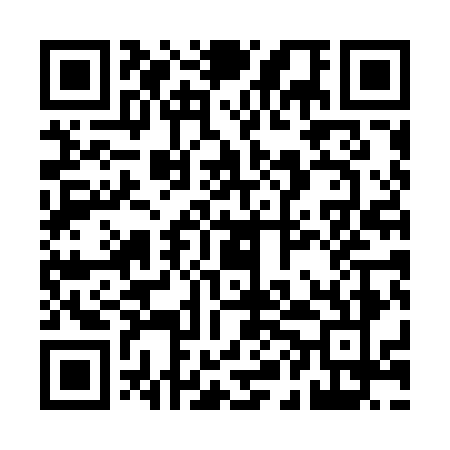 Prayer times for Ghakbandi, BangladeshWed 1 May 2024 - Fri 31 May 2024High Latitude Method: NonePrayer Calculation Method: University of Islamic SciencesAsar Calculation Method: ShafiPrayer times provided by https://www.salahtimes.comDateDayFajrSunriseDhuhrAsrMaghribIsha1Wed4:035:2411:573:266:317:532Thu4:025:2411:573:256:317:533Fri4:015:2311:573:256:327:544Sat4:005:2211:573:256:327:555Sun3:595:2211:573:256:337:556Mon3:585:2111:573:256:337:567Tue3:575:2011:573:246:347:578Wed3:565:2011:573:246:347:589Thu3:565:1911:573:246:357:5810Fri3:555:1811:573:246:357:5911Sat3:545:1811:573:246:368:0012Sun3:535:1711:573:236:368:0113Mon3:525:1711:573:236:378:0114Tue3:525:1611:573:236:378:0215Wed3:515:1611:573:236:388:0316Thu3:505:1511:573:236:388:0317Fri3:505:1511:573:236:398:0418Sat3:495:1411:573:226:398:0519Sun3:485:1411:573:226:408:0620Mon3:485:1411:573:226:408:0621Tue3:475:1311:573:226:418:0722Wed3:475:1311:573:226:418:0823Thu3:465:1211:573:226:428:0824Fri3:465:1211:573:226:428:0925Sat3:455:1211:573:226:438:1026Sun3:455:1211:573:226:438:1027Mon3:445:1111:573:226:448:1128Tue3:445:1111:583:226:448:1229Wed3:435:1111:583:226:458:1230Thu3:435:1111:583:226:458:1331Fri3:435:1011:583:226:468:14